РЕШЕНИЕ  20 февраля 2023 года                                                                                           № 2-2«О внесении изменений в Решение от 30.10.2019 № 4-2 Об утверждении постоянных комиссиймуниципального совета шестого созыва»В соответствии с Законом Санкт-Петербурга «Об организации местного самоуправления в Санкт-Петербурге» от 23 сентября 2009 года № 420-79 и статьей 32 Устава внутригородского муниципального образования Санкт-Петербурга поселок Комарово, муниципальный совет Р Е Ш И Л:Изложить пункт 1 в следующей редакции:Утвердить следующие постоянные комиссии муниципального совета шестого созыва:- Комиссия по благоустройству в составе: Куличков И.В., Цивинский М.Ф., Тихонов Е.М.(Председатель комиссии – Куличков И.В.)- Комиссия по правовым, социальным вопросам и безопасности в составе: Куликов Ю.Н., Тихонов Е. М., Торопов Н.Е. (Председатель комиссии Торопов Н.Е.)- Комиссия по спорту и молодежной политике в составе:Куличков И.В., Торопов Н.Е., Цивинский М.Ф. (Председатель комиссии Цивинский М.Ф.)Комиссия по взаимодействию с государственными органами и организациями в составе: Куликов Ю.Н., Шведова А.Д., Цветкова Е.А.(Председатель комиссии – Куликов Ю.Н.)2. Опубликовать настоящее решение в газете «Вести Келломяки-Комарово».3.Решение вступает в силу с момента принятия.4.Контроль за исполнением настоящего решения оставляю за собой.Глава муниципального образования                                                 А.С. Журавская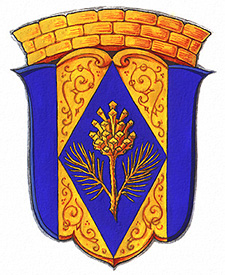 